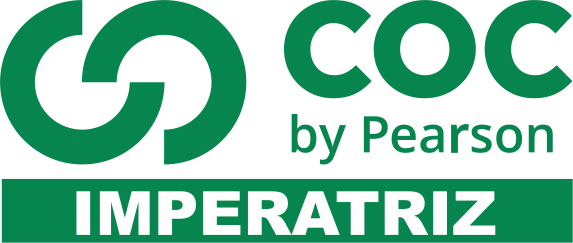 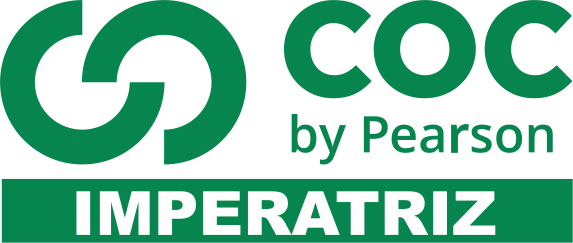 Apesar da pouca idade, os "capitães da areia" se comportam como um grupo organizado, que planeja suas táticas de ação e de fuga. Resuma um episódio que justifique essa afirmação._______________________________________________________________________________________________________________________________________________________________________________________________________________________________________________________________________________________A última parte do romance relata o destino de cada personagem: alguns irão se enredar irremediavelmente no mundo da marginalidade, outros desenvolverão uma maior consciência sobre sua situação e conseguirão se livrar da delinquência. Resuma os fatos que envolvem a situação final dos personagens: 2. Professor 3.  Pirulito 4.  Gato Volta-Seca Boa-Vida Sem-Pernas João Grande Pedro BalaOBSERVE.____________________________________________________________________________________________________________________________________________________________________________________________________________________________________________________________________________________________________________________________________________________________________________________________________________________________________________________________________________________________________________________________________________________________________________________________________________________________________________________________________________________________________________________________________________________________________________________________________________________________________________________________________________________________________________________________________________________________________________________________________________________________________________________________________________________________________________________________________________________________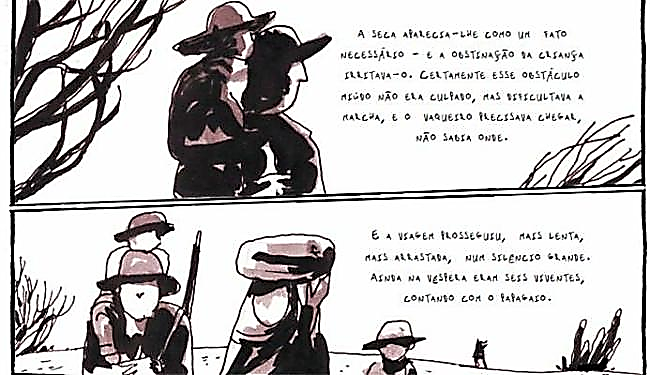 Que personagens aparecem na cena?_______________________________________________________________________________________________________________________________________________________________________________________________________________________________________________________________________________________Aponte duas características da linguagem de Graciliano Ramos no trecho._______________________________________________________________________________________________________________________________________________________________________________________________________________________________________________________________________________________LEIA.

 Explique como se dá o processo de zoomorfização e antropomorfização no livro Vidas Secas baseado no trecho extraído. _______________________________________________________________________________________________________________________________________________________________________________________________________________________________________________________________________________________Qual o real sentido ao nomear o animal como “Baleia”?_______________________________________________________________________________________________________________________________________________________________________________________________________________________________________________________________________________________ Qual é o protagonista do romance? Explique._______________________________________________________________________________________________________________________________________________________________________________________________________________________________________________________________________________________Cite os principais personagens de O Quinze._______________________________________________________________________________________________________________________________________________________________________________________________________________________________________________________________________________________Comente a obra de Raquel de Queiroz, O Quinze e justifique a visão não maniqueísta da autora._______________________________________________________________________________________________________________________________________________________________________________________________________________________________________________________________________________________Os romances da década de 30 possuem certas peculiaridades no modernismo. Explique._______________________________________________________________________________________________________________________________________________________________________________________________________________________________________________________________________________________Além de Capitães de Areia, cite outras obras de Jorge Amado._______________________________________________________________________________________________________________________________________________________________________________________________________________________________________________________________________________________19.    Justifique a classificação de Vidas secas como uma narrativa representativa do regionalismo neorrealista que marcou a segunda fase do modernismo brasileiro.   _______________________________________________________________________________________________________________________________________________________________________________________________________________________________________________________________________________________20.    Leia o trecho de Vidas secas, de Graciliano Ramos, para, em seguida, responder ao que se pede.	Aí Fabiano parou, sentou-se, lavou os pés duros, procurando retirar das gretas fundas o barro que lá havia. Sem se enxugar, tentou calçar-se – e foi uma dificuldade: os calcanhares das meias de algodão formaram bolos nos peitos dos pés e as botinas de vaqueta resistiram como virgens. Sinha Vitória levantou a saia, sentou-se no chão e limpou-se também. Os dois meninos entraram no riacho, esfregaram os pés, saíram, calçaram as chinelinhas e ficaram espiando os movimentos dos pais. Sinha Vitória aprontava-se e erguia-se, mas Fabiano soprava arreliado. Tinha vencido a obstinação de uma daquelas amaldiçoadas botinas; a outra emperrava, e ele, com os dedos nas alças, fazia esforços inúteis. Sinha Vitória dava palpites que irritavam o marido. Não havia meio de introduzir o diabo do calcanhar no tacão. A um arranco mais forte, a alça de trás rebentou-se, e o vaqueiro meteu as mãos pela borracha, energicamente. Nada conseguindo, levantou-se resolvido a entrar na rua assim mesmo, coxeando, uma perna mais comprida que a outra. Com raiva excessiva, a que se misturava alguma esperança, deu uma patada violenta no chão. A carne comprimiu-se, os ossos estalaram, a meia molhada rasgou-se e o pé amarrotado se encaixou entre as paredes de vaqueta. Fabiano soltou um suspiro largo de satisfação e dor.a) O trecho pertence à parte de Vidas secas intitulada “Festa”, na qual se narra a ida da família de sertanejos, acompanhada da cachorra Baleia, à cidade, onde deve participar de uma festividade pública. Considerada esta questão no contexto do livro, como se passa essa participação e o que ela mostra a respeito da socialização da família?_______________________________________________________________________________________________________________________________________________________________________________________________________________________________________________________________________________________b) O tratamento narrativo dado aos eventos apresentados no trecho confere a ele um tom que contrasta com o que é dominante, no conjunto de Vidas secas. Qual é esse tom? Explique sucintamente.   _______________________________________________________________________________________________________________________________________________________________________________________________________________________________________________________________________________________21.    Leia os excertos a seguir. Um dia... Sim, quando as secas desaparecessem e tudo andasse direito... Seria que as secas iriam desaparecer e tudo andar certo? Não sabia.RAMOS, Graciliano, Vidas secas. 118ª ed., Rio de Janeiro: Record, 2012, p. 25.Nunca vira uma escola. Por isso não conseguia defender-se, botar as coisas nos seus lugares. O demônio daquela história entrava-lhe na cabeça e saía. Era para um cristão endoidecer. Se lhe tivessem dado ensino, encontraria meio de entendê-la. Impossível, só sabia lidar com bichos.RAMOS, Graciliano, Vidas secas. 118ª ed., Rio de Janeiro: Record, 2012, p. 35.a) Nos excertos citados, a seca e a falta de educação formal afetam a existência das personagens. Levando em conta o caráter crítico e político do romance, relacione o problema da seca com a questão da escolarização no que diz respeito à personagem Fabiano._______________________________________________________________________________________________________________________________________________________________________________________________________________________________________________________________________________________b) “Nunca vira uma escola. Por isso não conseguia defender-se, botar as coisas nos seus lugares.” Descreva uma passagem do romance em que, por não saber ler e escrever, Fabiano é prejudicado e não consegue se defender.   _______________________________________________________________________________________________________________________________________________________________________________________________________________________________________________________________________________________LEIA.    Texto 1Espalham-se, por fim, as sombras da noite.O sertanejo que de nada cuidou, que não ouviu as harmonias da tarde, nem reparou nos esplendores do céu, que não viu a tristeza a pairar sobre a terra, que de nada se arreceia, consubstanciado como está com a solidão, para, relanceia os olhos ao derredor de si e, se no lagar pressente alguma aguada, por má que seja, apeia-se, desencilha o cavalo e reunindo logo uns gravetos bem secos, tira fogo do isqueiro, mais por distração do que por necessidade.Sente-se deveras feliz. Nada lhe perturba a paz do espírito ou o bem-estar do corpo. Nem sequer monologa, como qualquer homem acostumado a conversar.Raros são os seus pensamentos: ou rememora as léguas que andou, ou computa as que tem que vencer para chegar ao término da viagem.No dia seguinte, quando aos clarões da aurora acorda toda aquela esplêndida natureza, recomeça ele a caminhar, como na véspera, como sempre.Nada lhe parece mudado no firmamento: as nuvens de si para si são as mesmas. Dá-lhe o Sol, quando muito, os pontos cardeais, e a terra só lhe prende a atenção, quando algum sinal mais particular pode servir-lhe de marco miliário na estrada que vai trilhando.TAUNAY, Visconde de. Inocência. Disponível em: <http://www.dominiopublico.gov.br/download/texto/bn000002.pdf>. Acesso em: 20 set. 2012.Texto 2Na planície avermelhada, os juazeiros alargavam duas manchas verdes. Os infelizes tinham caminhado o dia inteiro, estavam cansados e famintos. Ordinariamente andavam pouco, mas como haviam repousado bastante na areia do rio seco, a viagem progredira bem três léguas. Fazia horas que procuravam uma sombra. A folhagem dos juazeiros apareceu longe, através dos galhos pelados da caatinga rala.Arrastaram-se para lá, devagar, Sinhá Vitória com o filho mais novo escanchado no quarto e o baú de folha na cabeça, Fabiano sombrio, cambaio, o aió a tiracolo, a cuia pendurada numa correia presa ao cinturão, a espingarda de pederneira no ombro. O menino mais velho e a cachorra Baleia iam atrás.Os juazeiros aproximaram-se, recuaram, sumiram-se. O menino mais velho pôs-se a chorar, sentou-se no chão.– Anda, condenado do diabo, gritou-lhe o pai.Não obtendo resultado, fustigou-o com a bainha da faca de ponta. Mas o pequeno esperneou acuado, depois sossegou, deitou-se, fechou os olhos. Fabiano ainda lhe deu algumas pancadas e esperou que ele se levantasse. Como isto não acontecesse, espiou os quatro cantos, zangado, praguejando baixo.A caatinga estendia-se, de um vermelho indeciso salpicado de manchas brancas que eram ossadas. O voo negro dos urubus fazia círculos altos em redor de bichos moribundos.– Anda, excomungado.O pirralho não se mexeu, e Fabiano desejou matá-lo. Tinha o coração grosso, queria responsabilizar alguém pela sua desgraça. A seca aparecia-lhe como um fato necessário – e a obstinação da criança irritava-o. Certamente esse obstáculo miúdo não era culpado, mas dificultava a marcha, e o vaqueiro precisava chegar, não sabia onde.RAMOS, Graciliano. Vidas Secas. Rio de Janeiro: Record, 1986, pp. 9-10.22.  Há uma série de pontos que aproximam e distanciam o texto 1 do texto 2. Comente, utilizando as suas próprias palavras, as diferenças que podem ser percebidas em relação à tipologia humana e à descrição da natureza nas duas narrativas._______________________________________________________________________________________________________________________________________________________________________________________________________________________________________________________________________________________23.  A partir da identificação do estilo de época a que o Visconde de Taunay e Graciliano Ramos estão filiados, discuta, tomando como referência os textos acima, a visão que ambos têm da figura do sertanejo, personagem emblemática na Literatura Brasileira. _______________________________________________________________________________________________________________________________________________________________________________________________________________________________________________________________________________________Leia o fragmento. 
“A ideia surgiu-lhe na tarde em que Fabiano botou os arreios na égua alazã e entrou a amansá-la. Não era propriamente ideia: era o desejo vago de realizar qualquer ação notável que espantasse o irmão e a cachorra Baleia. 
RAMOS. Graciliano. Vidas secas. 110. ed. Rio de Janeiro: Record, 2009. p. 47. 24.  Nessa passagem do romance, o narrador alude ao momento em que o “menino mais novo” tem uma ideia que, depois, será concretizada em um ação. O que o menino faz? _______________________________________________________________________________________________________________________________________________________________________________________________________________________________________________________________________________________25.  Reescreva o período “A ideia surgiu-lhe na tarde em que Fabiano botou os arreios na égua alazã e entrou a amansá-la”, mudando o foco narrativo de terceira para primeira pessoa._______________________________________________________________________________________________________________________________________________________________________________________________________________________________________________________________________________________INSTRUÇÕESPreencha o cabeçalho de forma legível e completa.Serão anuladas as avaliações em que forem constatados: termos pejorativos ou desenhos inadequados.Procure cuidar da boa apresentação de sua prova (organização, clareza, letra legível).Leia todas as questões propostas com bastante atenção. A interpretação das questões faz parte da avaliação.Responda com frases completas e elaboradas;Não deixe questões sem responder;Escreva com letra legível;LEIA, ATENTAMENTE, SUA PROVA ANTES DE ENTREGÁ-LA À PROFESSORA.